   Районный  конкурс  «Моя педагогическая  находка»                       Биологический турнир        «Птицы нашего края»       (Внеклассное мероприятие для учеников 7-8 классов)(Номинация: «Разработка сценария массового мероприятия любой                                                  направленности»)                                                     Работу выполнила: учитель биологии                                                     МОУ Ильгощинская ООШ                                                      Ковалева Татьяна Борисовна                                                    с. Ильгощи 2015 годЦели мероприятия: продолжить формировать у учащихся бережное отношение к природе родного края, ознакомить с видами птиц нашей местности, научить учеников заботиться о пернатых; создать условия для активного творческого развития личности; стимулировать интерес у учащихся к изучению биологии.Задачи: *образовательные: закрепить, расширить и систематизировать уровень знаний по теме «Птицы».                 * развивающие: продолжить формирование умений использовать свои знания в обыденной жизни, анализировать, сравнивать, логически мыслить, находить ответы на проблемные вопросы, делать выводы, вести диалог; способствовать развитию коммуникабельности при общении; развивать творческие способности и кругозор учащихся;* воспитательные: воспитывать любознательность, желание получать новые знания, находить вопросы в обыденной жизни и учиться на них отвечать; бережно относиться к окружающему миру; воспитывать свою значимость в решении многих вопросов, стремление не быть равнодушным.Подготовка: *презентация «Птицы нашего края»;                          * кроссворд «Птицы Рамешковского района» (домашнее задание);                                                                                                    *раздаточный материал (карточки);* компьютер, интерактивная доска, ручки, бумага.Форма проведения: коллективная; деление на команды.Проведение данного мероприятия рассчитано на 90 минут.Мероприятие включает два этапа:    1.подготовительный: а). показ презентации «Птицы нашего края»;проводится внеклассное занятие - 45 мин.        (презентация прилагается на диске);                                       б). разгадывание кроссворда «Птицы Рамешковского                                            района (домашнее задание – приложение №1);   2.проведение мероприятия: биологический турнир «Птицы нашего края» -                                        - 45 мин. ХОД МЕРОПРИЯТИЯ.Мы рады приветствовать всех, кто собрался в этом классе на наше мероприятие, посвященное птицам нашего Рамешковского района. Птицы всегда привлекают к себе внимание людей. Нас радует их удивительное пение и дивное оперение, их волшебное искусство строить себе гнёзда. Трудно переоценить значение пернатых в природе. Насекомоядные птицы уничтожают насекомых-вредителей и их личинок. Хищные птицы, поедая мелких животных, ящериц и лягушек, регулируют их численность в природе. Дрозды, сойки – распространяют семена растений. А трели соловья весной призывают к романтическим чувствам! Как много можно рассказать о наших пернатых друзьях! Каждая пташка заслуживает особого внимания к себе.Сегодня мы с вами проводим биологический турнир, посвященный птицам нашей местности. Вашим домашним заданием было разгадывание кроссворда «Птицы Рамешковского района» (Приложение №1). Я надеюсь, что вам помогли и родители. Поднимите вверх свои листочки с кроссвордом, посмотрим – все справились?Молодцы! Ребята! Вы должны разделиться на команды. Я предлагаю, чтобы не было обид, каждому по очереди подойти к столу и взять карточку, на которой с другой стороны нарисованы символы названия ваших команд «снегирь» и «воробей». Кому досталась с эмблемой «снегиря» – садитесь за парты справа. Ваша команда будет называться «Снегирята». Кому досталась эмблема «воробья» – садитесь за парты слева, и ваша команда будет называться «Воробышки». Ручки, карандаши, бумага у вас лежат на партах.  Выбираем жюри из трех человек (один учитель и два ученика 9 класса).  После выполнения каждого заданий листки сдаёте жюри.Конкурс 1. «Разминка»Командам по очереди задаются вопросы. Вопросы могут быть и шуточные. Отвечать надо быстро. Если команда не отвечает, право на ответ получает другая команда. За каждый правильный ответ – 1 балл.Задание команде «Снегирята».1. Какая птица выдалбливает клювом в дереве дупло для своего гнезда? (Дятел)2. Какая птица выводит птенцов зимой? (Клёст)3. В какой клетке не держат птиц? (В тетрадной)4. В названии какого лесного кустарника со съедобными голубыми ягодами спря -   тались птицы с большим зобом? (Голубика – голубь) 5. Какова температура тела птиц? (+40…+42 С)6. Кто в воде купался, да сух остался? (Гусь, утка)7.Вьют ли гнёзда наши перелётные птицы на юге? (Нет) 8. Какая из наших птиц быстрее всех летает? (Стриж, скорость 120 км/час) 9. Греки первыми назвали ее «птицей мудрости. (Сова)10.Именно эту крупную птицу можно сделать из жаворонка. (Ворон)   Задание команде «Воробышки».Эта небольшая птица из семейства Воробьиных часто висит вниз головой.(Синица)Этот ночной хищник смеётся как человек? (Филин)Какие птицы никогда не садятся ни на землю, ни на деревья, хотя и летают? (Стрижи)Птица, определяющая продолжительность жизни человека. (Кукушка)Почему курица кладёт яйца? (Если она их бросит, то они разобьются)У какой птицы снежное имя? (Снегирь)На току самец этой небольшой птицы как бы повторяет: «Спать пора, спать пора!» (Перепел)Какие птицы зимой ночуют, зарывшись в снег? (Тетерева, рябчики)Какая наука изучает птиц? (Орнитология).За сезон от лазания по дереву в поисках пищи хвост этой птицы уменьшается на десятую часть от своей первоначальной длины. (Дятел)Конкурс 2. «Эрудиты»Командам раздаются карточки с одинаковым заданием: из предложенных слов     составить названия птицы. Время – 3 мин. За каждый правильный ответ - 2 балла.кожа + вор + он =       (жаворонок)груз + сота + як =       (трясогузка)весло + ой =                (соловей)с + точка + ла =          (ласточка)бей + ор + во =           (воробей) Конкурс 3. «Птицы на букву «Г»Командам раздаются карточки со следующим заданием: впишите названия птиц нашей местности на букву Г. Время - 2 мин. За каждый правильный ответ-1балл.                          (грач, гусь, галка, голубь, глухарь)Конкурс 4. «Пропущенные буквы»Командам раздаются карточки, где надо вставить пропущенные буквы в названии птиц, обитающих в Тверской области и занесённых в Красную книгу. Время – 3 мин. За каждый правильный ответ – 2 балла. К…е…ет             (Кречет)С…п…ан           (Сапсан)Б…р…ут             (Беркут)Ск…п…               (Скопа)Зм…ея…              (Змееяд)Тр…в…ик            (Травник)Г…рш…еп           (Гаршнеп) Конкурс 5. «Третий лишний»    Показ слайда (Приложение № 2).Команды по очереди (начнем с команды «Воробушки») определяют: какая из трех птиц – лишняя и почему (объяснить). За каждый правильный ответ – 3 балла.Скворец, аист, воробей. (скворец и аист – перелётные птицы, а воробей – оседлая птица)Стриж, синица, ласточка.     (стриж и ласточка ловят насекомых на лету, а у синицы- другой способ питания)    3.Филин, коршун, кречет.(коршун, кречет – дневные хищные птицы, а филин – ночной хищник)4.Глухарь, гусь, ворона.  (глухарь, гусь – промысловые птицы, ворона – нет)Ребята, вы, наверное, немного устали. Давайте проведем физкультминутку.Упражнение: «Птица, расправляющая крылья»Представьте, что вы –птица, крылья которой крепко сжаты. Соедините лопатки, напрягите спину так сильно, как только можете. Вы ощущаете напряжение. А теперь медленно, не торопясь, освобождайте свои мышцы. Ваши крылья расправляются. Становятся сильными и лёгкими, невесомыми. Вы ощущаете расслабление.Молодцы! Продолжим наш биологический турнир.Конкурс 6. «Легендарные птицы»В народе о птицах слагали легенды, а легенды всегда связаны с чем-то загадочным и таинственным. Постарайтесь узнать, о какой птице идет речь. После выполнения задания на экране появится изображение данной птицы.             (Приложение № 3.) В этом конкурсе начнём с команды «Снегири». Время на обсуждение – 2 мин. За правильный ответ – 3 балла.Именно эти птицы прилетели и выдёргивали клювами гвозди, которыми был прикован к кресту Иисус Христос. За это Бог наградил их перекрещивающимися клювами и их причислили к лику святых. Действительно, погибшие птицы долго не разлагаются и, сохраняя красоту оперения могут пролежать долгие годы без изменения. (Клёст)Команде «Воробышки».В одном из самых распространенных преданий об этой птице говорится, что одна женщина, погубившая своего мужа, в наказание была обращена Богом в птицу, которой не суждено иметь своей семьи. Горько плачет с тех пор птица, её слезы превращаются в траву, а грустный голос слышен далеко по округе. Сердобольные люди называют ее «бедной вдовушкой». А какое у этой птицы настоящее имя?  (Кукушка)        Конкурс 7. «Математический»Ребята, вы знаете какую большую пользу по уничтожению вредителей наших садов и огородов приносят наши пернатые соседи. Я раздаю обеим командам карточки с задачей, решив которую, вы проникнитесь ещё большим уважением к этим птицам. На решение задачи даётся 4 минуты. За правильный ответ -3 балла.Задача. Одна пара ласточек в период вскармливания своего потомства прилетает   к гнезду до 400 раз в день, принося за один раз  насекомых. Период вскармливания птенцов длится 20 дней. Сколько килограммов (!!!) насекомых уничтожают в период кормления птенцов пять пар ласточек?    ()Конкурс 8. «Чьи это клювы и ноги?»Командам раздают карточки с нарисованными головами птиц, отдельно – ногами тех же птиц. Необходимо узнать, чьей голове соответствуют ноги (назвать птицу). Время - 3 мин. За каждый правильный ответ – 2 балла.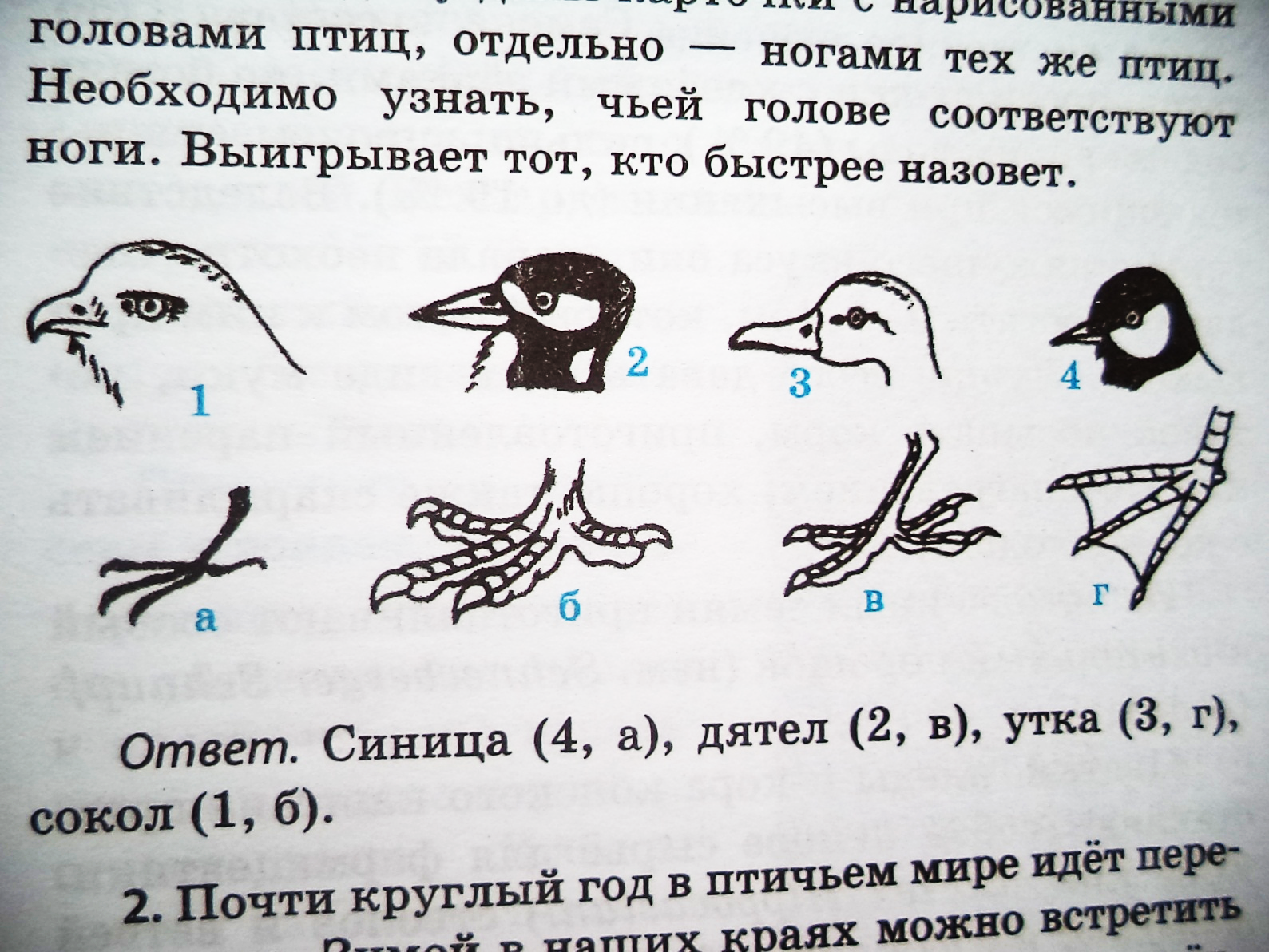 Ответ: синица (4, а),  дятел (2,в),   утка (3,г),   сокол (1,б) Конкурс 9. «Барометры природы»Люди всегда наблюдали за птицами и по их поведению определяли: какая будет погода в ближайшие дни. А вы знаете какие-нибудь приметы? Сейчас мы это проверим. Смотрите внимательно на экран, на листе бумаги напишите ваши ответы и отдайте лист жюри. За каждый правильный ответ - 2 балла. Время – 3 мин. (Приложение №4).Снегири под окном чирикают (к оттепели).Ласточки летают низко над землёй (к дождю).Журавли летят низко и быстро, молчком (скоро наступит ненастье).Вороны садятся на верхушки деревьев (перед морозом).Птицы вьют гнёзда на солнечной стороне (к холодному лету).Конкурс 10. «Ребус»Командам раздаются карточки с заданием. Посмотрите на ребус и разгадайте его; какая птица в нём зашифрована. Команда, которая быстро и правильно разгадает, та и получит 3 балла. Время – 2 мин.                                                          (сорока- 40А)     Заканчивается наш биологический турнир. Пока жюри подводит итоги, давайте ещё раз вспомним о значении птиц в природе и в жизни человека. (Ученики отвечают).(Жюри объявляет результаты и команду-победителя, вручает сладкие призы)Я благодарю вас всех за ваше участие и надеюсь, что этот биологический турнир «Птицы нашего края» обогатил ваши знания о наших пернатых соседях.ЛИТЕРАТУРА:А. Брем «Жизнь животных»,  М. «ЭКСМО», 2009Р. Бёме, А. Кузнецов « Птицы нашего края», Калинин, 1968А. П. Большаков «Биология . Занимательные факты и тесты», СПб,Паритет, 2000Газета «Досуг в школе», №2, 2013.Журнал «Биология», №8, №10, №11, 2014Ю.А.Щербаков и др. « Береги природу своего края», Тверь, 1991Интернет-ресурсы:1.out-of-school.area7.ru>?m=553 « Внеклассное мероприятие «День птиц»;                                       2.images.yandex.ru>птицы .фотоПриложение №1. Кроссворд  « Птицы Рамешковского района»                                                 (домашнее задание)1. Домашняя птица, которая рано встаёт, голосисто поёт.2. Крупная промысловая птица, которая ночует, зарывшись в снег.3. Постоянная посетительница зимних кормушек, обожающая сало.4. Перед охотой на водную живность замирает, изогнувшись в форме латинской  буквы S.                  5. Ночная птица, а на день забивается в укромные места.6. Птица, первая прилетающая к нам весной из заграничной командировки.7. Название этой маленькой птахи произошло от вкусных ягод, варенье из кото-рых помогает нам победить простуду. 8. Птица, выстилающая своё гнездо рыбьими костями. 9. Зимний гость, любитель ягод рябины.10.Непутевая мамаша, но хороший помощник деревьям в избавлении от вреди-телей.11.Пернатый хищник, любитель домашних кур.12.Маленькая птичка, но обладающая удивительной жизненной стойкостью. Одна     найдёт корм – обязательно слетает за подругами. Живёт рядом с нами и зимой            и летом.13. Самый заслуженный артист по пению.14.Любительница посидеть с подругами на проводах.15.Птица, у которой потомство появляется в феврале.16. Эту ночную птицу называют «пернатой кошкой».17.Птица, получившая своё название за то, что постоянно трясёт хвостом.18.Птица, носящая новости на хвосте.19.Хорошие певцы и главные лесные сторожа, предупреждающие всех об опасности.20.Птица, приносящая младенцев.21.Птица с взъерошенным чубом. Благодаря тому, что она постоянно забывает      куда попрятала свои запасы - стала основным разносчиком семян дуба.22. Только для него -  персонально, человек строит «гнездо».23.С этой птицей можно подружиться, пару раз угостив чем-нибудь. Птица будет     прилетать на одно и то же место и подавать сигнал о своём прибытии.24.Промысловая птица, совершенно теряющая бдительность во время токования.Приложение №2.     1   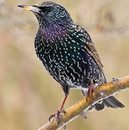 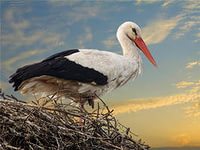 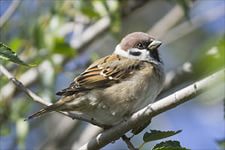                       скворец                      аист                                      воробей     2   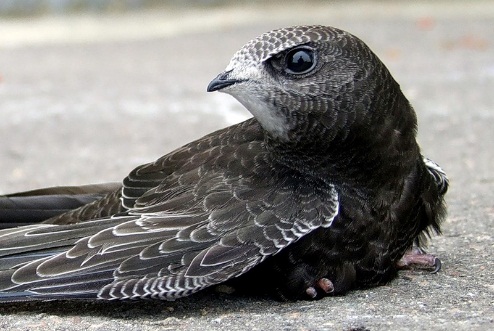 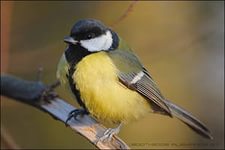 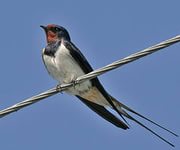        стриж                                  синица                                  ласточка             3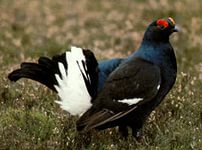 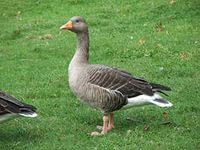 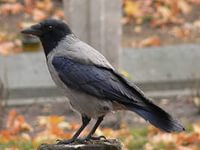                          глухарь                               гусь                             ворона              4   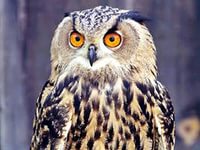 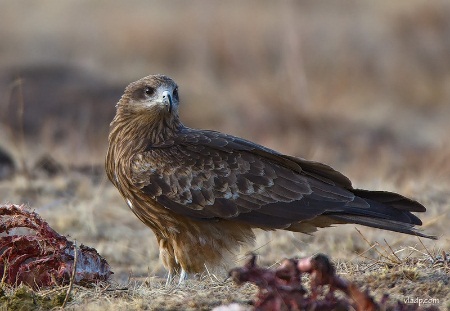 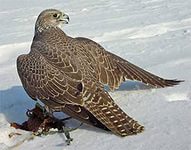                             филин                              коршун                              кречетПриложение №3.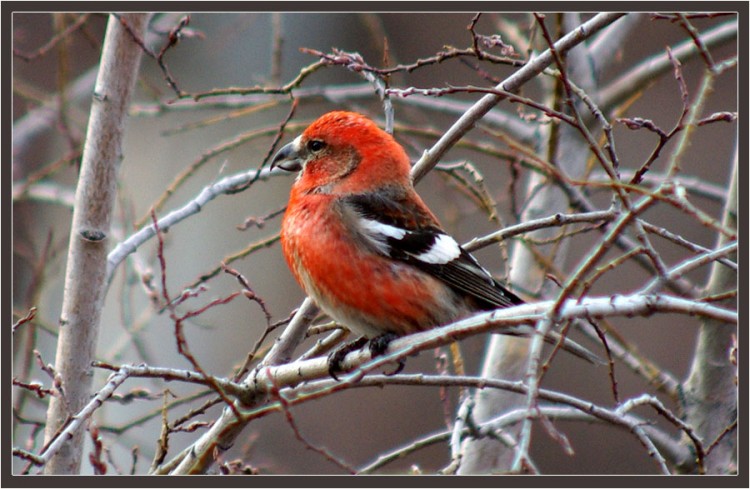                                                        клёст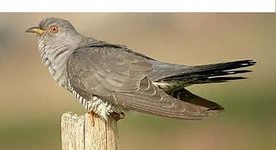                                                                кукушкаПриложение №4.Снегирь под окном чирикает.Ласточки летают низко над землёй.Журавли осенью летят низко и быстро, молчком.Вороны садятся на верхушки деревьев.Птицы вьют гнёзда на солнечной стороне.ГГГГГААААААААААААААААААААААААААААААААААААААААПЕТУХТЕТЕРЕВСИНИЦАЦАПЛЯСЫЧГРАЧМАЛИНОВКАЗИМОРОДОКСНЕГИРЬКУКУШКАКОРШУНВОРОБЕЙСОЛОВЕЙЛАСТОЧКАКЛЁСТСОВАТРЯСОГУЗКАСОРОКАДРОЗДАИСТСОЙКАСКВОРЕЦВОРОНАГЛУХАРЬ